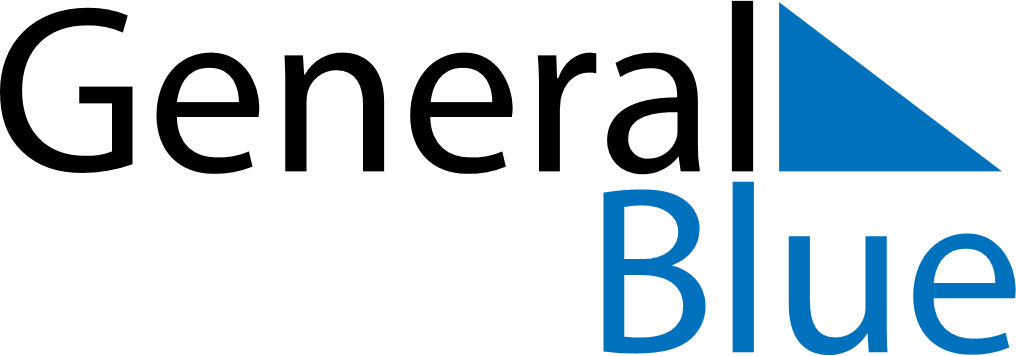 February 2028February 2028February 2028February 2028SerbiaSerbiaSerbiaMondayTuesdayWednesdayThursdayFridaySaturdaySaturdaySunday123455678910111212131415161718191920Statehood DayStatehood Day2122232425262627End of Ramadan (Eid al-Fitr)End of Ramadan (Eid al-Fitr)2829